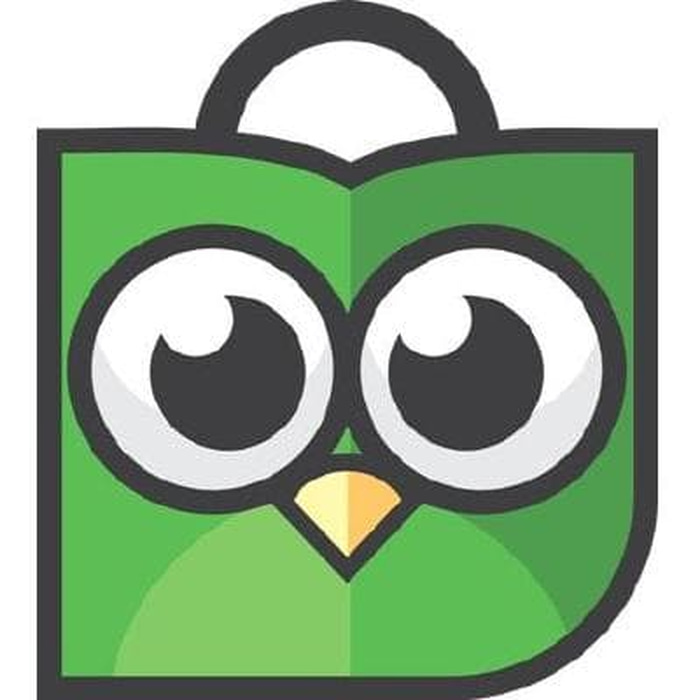 Reflected XSS on Search Pageon 28 July 2018by Overfl0wDescription[MEDIUM]When user login as seller in website Tokopedia and user go to “Produk” in left menu, and select “Produk Toko” and user scroll down untill it runs out, and user will got a “weird loading”.Affected Endpointhttps://seller.tokopedia.com/manage-productImpactThe page will confuse the userSteps to Reproduce1. User login into Tokopedia2.  User go to Tokopedia Seller3.  User click “Produk” in left menu4. User seelct “Produk toko” POChttps://drive.google.com/file/d/1BmwK9kn06RZ4Fx8abYxOC2yXe9aerlo9/view?usp=sharingRemediation1. 100%